Постановление Правительства РФ от 12 марта 1997 г. N 288 "Об утверждении Типового положения о специальном (коррекционном) образовательном учреждении для обучающихся, воспитанников с ограниченными возможностями здоровья" (с изменениями и дополнениями) (утратило силу) Постановление Правительства РФ от 12 марта 1997 г. N 288 "Об утверждении Типового положения о специальном (коррекционном) образовательном учреждении для обучающихся, воспитанников с ограниченными возможностями здоровья" (с изменениями и дополнениями) (утратило силу) Типовое положение о специальном (коррекционном) образовательном учреждении для обучающихся, воспитанников с ограниченными возможностями здоровья 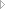 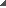 Раздел I. Общие положения (п.п. 1 - 6) Раздел II. Организация деятельности коррекционного учреждения (п.п. 7 - 17) Раздел III. Образовательный процесс (п.п. 18 - 23) Раздел IV. Участники образовательного процесса (п.п. 24 - 32) Раздел V. Управление коррекционным учреждением (п.п. 33 - 36) Раздел VI. Имущество и средства коррекционного учреждения (п.п. 37 - 50) Постановление Правительства РФ от 12 марта 1997 г. N 288
"Об утверждении Типового положения о специальном (коррекционном) образовательном учреждении для обучающихся, воспитанников с ограниченными возможностями здоровья"С изменениями и дополнениями от:10 марта 2000 г., 23 декабря 2002 г., 1 февраля 2005 г., 18 августа 2008 г., 10 марта 2009 г.ГАРАНТ:Постановлением Правительства РФ от 29 марта 2014 г. N 245 настоящее постановление признано утратившим силуПравительство Российской Федерации постановляет:Утвердить прилагаемое Типовое положение о специальном (коррекционном) образовательном учреждении для обучающихся, воспитанников с ограниченными возможностями здоровья.Информация об изменениях:Постановлением Правительства РФ от 18 августа 2008 г. N 617 в наименование настоящего Типового положения внесены измененияСм. текст наименования в предыдущей редакцииТиповое положение
о специальном (коррекционном) образовательном учреждении для обучающихся, воспитанников с ограниченными возможностями здоровья
(утв. постановлением Правительства РФ от 12 марта 1997 г. N 288)С изменениями и дополнениями от:10 марта 2000 г., 23 декабря 2002 г., 1 февраля 2005 г., 18 августа 2008 г., 10 марта 2009 г.I. Общие положенияИнформация об изменениях:Постановлением Правительства РФ от 18 августа 2008 г. N 617 в пункт 1 настоящего Типового положения внесены измененияСм. текст пункта в предыдущей редакции1. Настоящее Типовое положение регулирует деятельность государственных, муниципальных специальных (коррекционных) образовательных учреждений для обучающихся, воспитанников с ограниченными возможностями здоровья.Для обучающихся, воспитанников с ограниченными возможностями здоровья создаются следующие специальные (коррекционные) образовательные учреждения:специальная (коррекционная) начальная школа-детский сад;специальная (коррекционная) общеобразовательная школа;специальная (коррекционная) общеобразовательная школа-интернат.Специальные (коррекционные) образовательные учреждения создаются для глухих, слабослышащих и позднооглохших, слепых, слабовидящих и поздноослепших детей, детей с тяжелыми нарушениями речи, с нарушением опорно-двигательного аппарата, с задержкой психического развития, для умственно отсталых и других детей с ограниченными возможностями здоровья.Настоящее Типовое положение распространяется также на специальные классы, группы (в том числе для детей со сложными дефектами) и группы продленного дня, создаваемые в установленном порядке в образовательном учреждении.ГАРАНТ:Об организации работы с обучающимися, имеющими сложный дефект см. письмо Минобразования РФ от 3 апреля 2003 г. N 27/2722-6Специфика образовательного процесса, направление деятельности по реабилитации обучающихся, воспитанников с ограниченными возможностями здоровья, а также уровень реализуемых образовательных программ определяются Министерством образования и науки Российской Федерации по согласованию с Министерством здравоохранения и социального развития Российской Федерации в зависимости от вида специального (коррекционного) образовательного учреждения.ГАРАНТ:О специфике деятельности специальных (коррекционных) образовательных учреждений I-VIII видов см. письмо Минобразования РФ от 4 сентября 1997 г. N 48См. Методические рекомендации о деятельности 10 - 12 классов в специальных (коррекционных) образовательных учреждениях VIII вида с углубленной трудовой подготовкойИнформация об изменениях:Постановлением Правительства РФ от 18 августа 2008 г. N 617 в пункт 2 настоящего Типового положения внесены измененияСм. текст пункта в предыдущей редакции2. Государственное, муниципальное специальное (коррекционное) образовательное учреждение (далее именуется - коррекционное учреждение) для обучающихся, воспитанников с ограниченными возможностями здоровья (далее именуются - воспитанники) реализует в зависимости от вида коррекционного учреждения образовательные программы дошкольного, начального общего, основного общего, среднего (полного) общего и начального профессионального образования.3. Коррекционное учреждение несет ответственность за жизнь воспитанника, реализацию конституционного права граждан на получение бесплатного образования в пределах специального государственного образовательного стандарта.4. Коррекционное учреждение обеспечивает воспитанникам условия для обучения, воспитания, лечения, социальной адаптации и интеграции в общество.5. Коррекционное учреждение в своей деятельности руководствуется федеральными законами, указами и распоряжениями Президента Российской Федерации, постановлениями и распоряжениями Правительства Российской Федерации, международными актами в области защиты прав ребенка, решениями соответствующего органа управления образованием, типовыми положениями о дошкольном, общеобразовательных учреждениях, учреждении начального профессионального образования, настоящим Типовым положением.6. Для негосударственных коррекционных учреждений настоящее Типовое положение выполняет функцию примерного.II. Организация деятельности коррекционного учреждения7. Коррекционное учреждение создается учредителем (учредителями) и регистрируется уполномоченным органом в заявительном порядке в соответствии с законодательством Российской Федерации.8. Учредителем (учредителями) государственного коррекционного учреждения могут быть федеральные органы исполнительной власти и органы исполнительной власти субъектов Российской Федерации.Учредителями муниципального коррекционного учреждения являются органы местного самоуправления.9. Передача государственного коррекционного учреждения в ведение органов местного самоуправления допускается только с согласия последних.10. Реорганизация и ликвидация коррекционного учреждения осуществляются в порядке, установленном законодательством Российской Федерации.11. Право на ведение образовательной деятельности и льготы, установленные законодательством Российской Федерации, возникают у коррекционного учреждения с момента выдачи ему лицензии (разрешения).12. Коррекционное учреждение с момента регистрации приобретает права юридического лица, имеет самостоятельный баланс, расчетный счет, текущий и иные счета в банковских и других кредитных учреждениях.Информация об изменениях:Постановлением Правительства РФ от 1 февраля 2005 г. N 49 в пункт 13 настоящего Типового положения внесены измененияСм. текст пункта в предыдущей редакции13. Коррекционное учреждение проходит аттестацию в соответствии с Законом Российской Федерации "Об образовании".Аттестация коррекционного учреждения проводится по его заявлению соответствующим государственным органом управления образованием один раз в пять лет.Целью и содержанием аттестации коррекционного учреждения является установление соответствия содержания, уровня и качества обучения и воспитания требованиям специального государственного образовательного стандарта.Для проведения аттестации коррекционное учреждение представляет в соответствующий государственный орган управления образованием перечень документов, определяемых Министерством образования и науки Российской Федерации.Состав аттестационной комиссии, ее председатель утверждаются приказом органа, осуществляющего аттестацию. В состав комиссии не могут входить работники коррекционного учреждения, проходящего аттестацию.Заключение аттестационной комиссии является основанием для принятия органом, проводившим аттестацию, решения о признании коррекционного учреждения аттестованным или неаттестованным.14. Коррекционное учреждение проходит государственную аккредитацию в порядке, установленном Законом Российской Федерации "Об образовании".15. В соответствии со своими уставными целями и задачами коррекционное учреждение может реализовывать дополнительные образовательные программы и оказывать дополнительные образовательные услуги (на договорной основе) за пределами определяющих его статус образовательных программ.Информация об изменениях:Постановлением Правительства РФ от 10 марта 2000 г. N 212 в пункт 16 настоящего Типового положения внесены измененияСм. текст пункта в предыдущей редакции16. Количество классов (групп) и их наполняемость в коррекционном учреждении определяются уставом учреждения в зависимости от санитарных норм и условий, необходимых для осуществления образовательного процесса.Предельная наполняемость класса (группы), группы продленного дня зависит от вида коррекционного учреждения.В коррекционном учреждении устанавливается следующая предельная наполняемость классов, групп (в том числе специальных классов (групп) для детей со сложными дефектами) и групп продленного дня:для глухих - 6 человек;для слабослышащих и позднооглохших с легким недоразвитием речи, обусловленным нарушением слуха, - 10 человек;для слабослышащих и позднооглохших с глубоким недоразвитием речи, обусловленным нарушением слуха, - 6 человек;для слепых - 8 человек;для слабовидящих и поздноослепших - 12 человек;для имеющих тяжелые нарушения речи - 12 человек;для имеющих нарушения опорно-двигательного аппарата - 10 человек;для имеющих задержку психического развития - 12 человек;для умственно отсталых - 12 человек;для глубоко умственно отсталых - 10 человек;для имеющих сложные дефекты - 5 человек.ГАРАНТ:См. письмо Минобразования РФ от 3 апреля 2003 г. N 27/2722-6 "Об организации работы с обучающимися, имеющими сложный дефект"17. При проведении занятий по трудовому обучению, социально-бытовой ориентировке, факультативных занятий класс (группа) делится на две подгруппы. При делении класса (группы) на подгруппы учитывается профиль трудового обучения для девочек и мальчиков, а также вид коррекционного учреждения.III. Образовательный процессГАРАНТ:См. требования к оснащению рабочих мест для детей-инвалидов и педагогических работников, а также центров дистанционного образования детей-инвалидов компьютерным, телекоммуникационным и специализированным оборудованием и программным обеспечением для организации дистанционного образования детей-инвалидов, а также к подключению и обеспечению технического обслуживания указанных оборудования и программного обеспечения, утвержденные приказом Минобрнауки России от 21 сентября 2009 г. N 34118. Содержание образования в коррекционном учреждении определяется образовательной программой (образовательными программами), разрабатываемой исходя из особенностей психофизического развития и индивидуальных возможностей воспитанников, принимаемой и реализуемой коррекционным учреждением самостоятельно.19. Трудовое обучение в коррекционном учреждении осуществляется исходя из региональных, местных, этнонациональных условий, ориентированных на потребность в рабочих кадрах, и с учетом индивидуальных особенностей психофизического развития, здоровья, возможностей, а также интересов воспитанников и их родителей (законных представителей) на основе выбора профиля труда, включающего в себя подготовку воспитанника для индивидуальной трудовой деятельности.20. Для организации трудового обучения мастерские коррекционного учреждения обеспечиваются необходимым оборудованием и инструментом со специальными приспособлениями, предупреждающими травматизм и позволяющими преодолевать сенсорные и двигательные нарушения, имеющиеся у воспитанников.21. Организация образовательного процесса в коррекционном учреждении регламентируется учебным планом, годовым календарным графиком и расписанием занятий, разрабатываемыми и утверждаемыми коррекционным учреждением самостоятельно.Информация об изменениях:Постановлением Правительства РФ от 18 августа 2008 г. N 617 в пункт 22 настоящего Типового положения внесены измененияСм. текст пункта в предыдущей редакции22. В целях преодоления ограниченных возможностей здоровья воспитанников в коррекционном учреждении проводятся групповые и индивидуальные коррекционные занятия.23. Выпускникам коррекционных учреждений, имеющих государственную аккредитацию, выдается в установленном порядке документ государственного образца об уровне образования и (или) квалификации или свидетельство об окончании этого коррекционного учреждения.ГАРАНТ:Об участии в ЕГЭ отдельных категорий выпускников см. письмо Федеральной службы по надзору в сфере образования и науки от 11 марта 2005 г. N 01-101/08-01IV. Участники образовательного процессаИнформация об изменениях:Постановлением Правительства РФ от 10 марта 2000 г. N 212 в пункт 24 настоящего Типового положения внесены измененияСм. текст пункта в предыдущей редакции24. Участниками образовательного процесса являются педагогические, инженерно-педагогические и медицинские работники коррекционного учреждения, воспитанники и их родители (законные представители).Информация об изменениях:Постановлением Правительства РФ от 18 августа 2008 г. N 617 в пункт 25 настоящего Типового положения внесены измененияСм. текст пункта в предыдущей редакции25. Направление детей в коррекционное учреждение осуществляется органами управления образованием только с согласия родителей (законных представителей) и по заключению психолого-медико-педагогической комиссии.Информация об изменениях:Постановлением Правительства РФ от 18 августа 2008 г. N 617 в пункт 26 настоящего Типового положения внесены измененияСм. текст пункта в предыдущей редакции26. В специальный класс (группу) коррекционного учреждения воспитанники переводятся с согласия родителей (законных представителей) на основании заключения психолого-медико-педагогической комиссии только после первого года обучения в коррекционном учреждении.Информация об изменениях:Постановлением Правительства РФ от 10 марта 2000 г. N 212 пункт 27 настоящего Типового положения изложен в новой редакцииСм. текст пункта в предыдущей редакции27. Специальные классы (группы) коррекционного учреждения комплектуются из воспитанников со сложными дефектами по мере выявления таких воспитанников в ходе психолого-медико-педагогического наблюдения в условиях образовательного процесса.ГАРАНТ:См. Инструктивное письмо Минобразования РФ от 21 февраля 2001 г. N 1 "О классах охраны зрения в общеобразовательных и специальных (коррекционных) образовательных учреждениях"Информация об изменениях:Постановлением Правительства РФ от 18 августа 2008 г. N 617 в пункт 28 настоящего Типового положения внесены измененияСм. текст пункта в предыдущей редакции28. Перевод воспитанника из коррекционного учреждения в другое образовательное учреждение осуществляется органами управления образованием с согласия родителей (законных представителей) и на основании заключения психолого-медико-педагогической комиссии.29. Образовательный процесс в коррекционном учреждении осуществляется специалистами в области коррекционной педагогики, а также учителями, воспитателями, прошедшими соответствующую переподготовку по профилю деятельности коррекционного учреждения.Психологическое обеспечение образовательного процесса в коррекционном учреждении осуществляет психолог, входящий в штат учреждения.30. Медицинское обеспечение в коррекционном учреждении осуществляют штатные медицинские работники, которые совместно с администрацией коррекционного учреждения отвечают за охрану здоровья воспитанников и укрепление их психофизического состояния, диспансеризацию, проведение профилактических мероприятий и контролируют соблюдение санитарногигиенического и противоэпидемического режима, организацию физического воспитания и закаливания, питания, в том числе диетического.31. Медицинские работники оказывают помощь педагогам в организации индивидуального и дифференцированного подхода к воспитанникам с учетом здоровья и особенностей их развития, дают им рекомендации по медикопедагогической коррекции, подбору профиля трудового обучения, профессиональной ориентации, трудоустройству воспитанников, а также родителям (законным представителям) о необходимости соблюдения охранительного режима в домашних условиях в целях профилактики заболеваний.32. В коррекционных учреждениях всех видов проводятся медикаментозное и физиотерапевтическое лечение, климатолечение и закаливание, лечебная физкультура, массаж и психотерапия.V. Управление коррекционным учреждением33. Управление коррекционным учреждением осуществляется в соответствии с законодательством Российской Федерации и уставом коррекционного учреждения.34. Управление коррекционным учреждением строится на принципах единоначалия и самоуправления. Формами самоуправления коррекционного учреждения являются совет коррекционного учреждения, попечительский совет, общее собрание, педагогический совет и другие формы. Порядок выборов органов самоуправления коррекционного учреждения и их компетенция определяются уставом коррекционного учреждения.35. Непосредственное управление коррекционным учреждением осуществляет директор (заведующий), прошедший соответствующую аттестацию и имеющий опыт работы в учреждении данного вида.36. Директор (заведующий) коррекционного учреждения несет ответственность перед родителями (законными представителями), государством, обществом и учредителем за свою деятельность в соответствии с функциональными обязанностями, предусмотренными квалификационными требованиями, трудовым договором (контрактом) и уставом коррекционного учреждения.VI. Имущество и средства коррекционного учрежденияИнформация об изменениях:Постановлением Правительства РФ от 23 декабря 2002 г. N 919 в пункт 37 настоящего Типового положения внесены измененияСм. текст пункта в предыдущей редакции37. Собственник имущества (уполномоченный им орган) в порядке, установленном законодательством Российской Федерации, закрепляет его за коррекционным учреждением.Земельные участки закрепляются за государственным и муниципальным коррекционным учреждением в постоянное (бессрочное) пользование.Объекты собственности, закрепленные за коррекционным учреждением, находятся в оперативном управлении этого учреждения.Коррекционное учреждение владеет, пользуется и распоряжается закрепленным за ним имуществом в соответствии с назначением этого имущества, своими уставными целями и законодательством Российской Федерации.38. Изъятие и (или) отчуждение собственности, закрепленной за коррекционным учреждением, допускается только в случаях и в порядке, установленных законодательством Российской Федерации.39. Коррекционное учреждение несет ответственность перед собственником и (или) органом, уполномоченным собственником, за сохранность и эффективное использование принадлежащей ему собственности. Контроль деятельности коррекционного учреждения в этой части осуществляется собственником и (или) органом, уполномоченным собственником.40. Коррекционное учреждение вправе сдавать в аренду закрепленное за ним имущество в соответствии с законодательством Российской Федерации.41. Деятельность коррекционного учреждения финансируется его учредителем (учредителями) в соответствии с договором между ними.42. Источниками формирования имущества и финансовых ресурсов коррекционного учреждения являются:собственные средства учредителя (учредителей);бюджетные и внебюджетные средства;имущество, закрепленное за учреждением собственником (уполномоченным им органом);кредиты банков и других кредиторов;средства спонсоров, добровольные пожертвования физических и юридических лиц;другие источники в соответствии с законодательством Российской Федерации.43. Коррекционное учреждение имеет право устанавливать прямые связи с иностранными предприятиями, учреждениями и организациями, самостоятельно осуществлять внешнеэкономическую деятельность и иметь валютные счета в банковских и других кредитных организациях в порядке, установленном законодательством Российской Федерации.44. Коррекционное учреждение отвечает по своим обязательствам в пределах находящихся в его распоряжении денежных средств и принадлежащей ему собственности. При недостаточности этих средств по обязательствам коррекционного учреждения отвечает его учредитель (учредители) в установленном законодательством Российской Федерации порядке.45. Финансирование коррекционного учреждения осуществляется на основе государственных и местных нормативов финансирования, определяемых в расчете на одного воспитанника по каждому виду коррекционного учреждения.Информация об изменениях:Постановлением Правительства РФ от 10 марта 2000 г. N 212 в пункт 46 настоящего Типового положения внесены измененияСм. текст пункта в предыдущей редакции46. Воспитанники, проживающие в коррекционном учреждении и находящиеся на полном государственном обеспечении, в соответствии с установленными нормативами обеспечиваются питанием, одеждой, обувью, мягким и жестким инвентарем.Воспитанники, не проживающие в коррекционном учреждении, обеспечиваются бесплатным двухразовым питанием.47. Коррекционное учреждение в соответствии с установленными нормативами должно иметь необходимые помещения, сооружения для организации образовательного процесса, коррекционных занятий, лечебновосстановительной работы, трудового обучения, производительного труда, быта и отдыха воспитанников.48. Коррекционное учреждение вправе вести предпринимательскую деятельность, предусмотренную его уставом.Информация об изменениях:Постановлением Правительства РФ от 10 марта 2009 г. N 216 пункт 49 настоящего Типового положения изложен в новой редакцииСм. текст пункта в предыдущей редакции49. Коррекционное учреждение устанавливает заработную плату работников в зависимости от их квалификации, сложности, количества, качества и условий выполняемой работы, а также компенсационные выплаты (доплаты и надбавки компенсационного характера) и стимулирующие выплаты (доплаты и надбавки стимулирующего характера, премии и иные поощрительные выплаты), структуру управления деятельностью коррекционного учреждения, штатное расписание, распределение должностных обязанностей.ГАРАНТ:См. Рекомендации об условиях оплаты труда работников образовательных учреждений, направленные письмом Министерства образования и науки РФ и Профсоюза работников народного образования и науки РФ от 26 октября 2004 г. N АФ-947/96См. Рекомендации по формированию штатной численности работников специальных (коррекционных) образовательных учреждений для обучающихся, воспитанников с отклонениями в развитии, направленные письмом Минобразования РФ от 30 марта 2000 г. N 27/909-650. При ликвидации коррекционного учреждения денежные средства и иные объекты собственности, принадлежащие ему на праве собственности, за вычетом платежей по покрытию своих обязательств направляются на цели развития образования в соответствии с уставом коррекционного учреждения.

Система ГАРАНТ: http://base.garant.ru/10200129/#ixzz4XWLITaGwПредседатель Правительства
Российской ФедерацииВ. Черномырдин